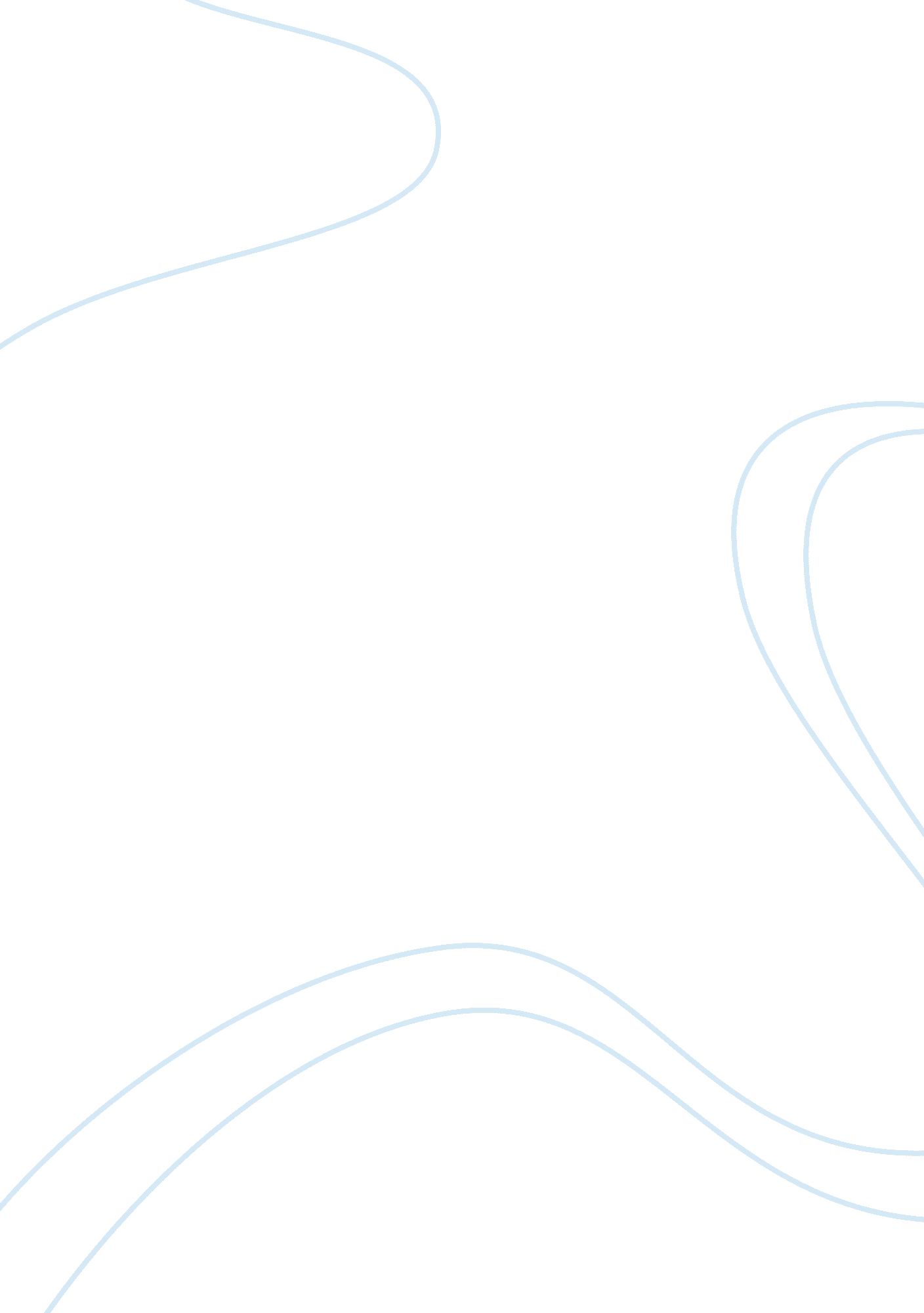 Master degree in commercial musicLinguistics, English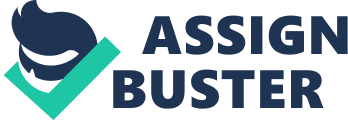 Master Degree in Commercial Music I am highly interested in pursuing my Master Degree in Commercial Music at Calcutta in Los Angeles, California. I have a baccalaureate degree in music technology and I have taken performance courses during my four years in higher education. One of those years was dedicated to classical music and the other three years was dedicated to jazz piano while I was a proactive jazz ensemble member. During that time I was very active in my student life on campus and along with my friends, I composed commercial songs. 
Some of my strengths are my developed skills in technology, performance, and commercial music composition. My objective is to improve my skills in performance and composition so that I may work as a professional musician in various fields where my talents will be needed. 
Being able to interact with people from different walks of life places me in an advantageous position. I have a diversity perspective. I am able to learn from people from different cultures, history, traditions, customs, non-verbal communication, and idiomatic terms. These elements give me an opportunity to be able to enter my diverse frame of thought into my musical compositions and be able to reach out. 
I have played as a professional jazz musician in a local restaurant. I have taught piano at SPELL OUT (MIFA), SPELL OUT (KPN) School of Music, and at SPELL OUT (BMASS School of Music. I have also had the opportunity to play in many wedding ceremonies. 
I have always been interested in music. I am a dedicated, diligent, and responsible person. I start and finish tasks on or before their dues dates. I give one hundred percent of myself when I am playing and composing music. 
I work independently and as a proactive team member. I am a person that enjoys challenges. It is therefore that when I am composing, this puts me in a challenging position. I am able to include dissonance, harmony, and melody into a composition that will send out a message to others. I do not finish a composition until I am fully satisfied with its outcomes, observe the reactions of others, and if it is a commercial objective, that it reaches the consumer positively. 
Attending your institution of higher education will give me the opportunity to work with your faculty that is performing research. I will be able to make positive contributions in their areas of specialty. I hope that the Master Degree in Commercial Music at Calcutta State in Los Angeles, California gives me the opportunity to further my graduate studies and fulfill my dreams and expectations. 